PHỤ LỤC “CUỘC THI NHÀ THÔNG THÁI”1. Ý nghĩa của trò chơi+ Trò chơi “Cuộc thi Nhà thông thái” hướng tới việc thí điểm công nghệ mới trong công tác quảng bá sách trên Sàn Book365.vn cho các đơn vị xuất bản, phát hành trong cả nước, là sân chơi giới hạn dành cho các bạn đọc của Hội sách trực tuyến quốc gia, và hướng đến chủ yếu là bạn đọc trẻ.+ Tạo ra sân chơi vui vẻ và trí tuệ cho bạn đọc thông qua công nghệ thi trực tuyến, với nhân vật hoạt cảnh sinh động đồng hành, với bộ câu hỏi trí tuệ sưu tầm từ những trang sách, tác phẩm, nhằm thu hút bạn đọc cả nước đến với Hội sách trực tuyến quốc gia 2022, qua đó tạo không gian giao lưu mang lại tri thức, niềm vui và giúp bạn đọc sở hữu cho mình nhiều cuốn sách hay.+ Kết hợp với chuỗi sự kiện toạ đàm “Cuốn sách - Cuộc đời” với sự tham gia của các nhân vật nổi tiếng, trò chơi “Nhà thông thái” góp phần tạo nên không khí lễ hội và ý nghĩa cho bạn đọc cả nước trong thời gian diễn ra Hội sách trực tuyến quốc gia, góp phần “Thắp lửa tri thức” cùng với phong trào khuyến đọc cả nước.Đối tượng tham gia: Dành cho tất cả các bạn đọc tham dự Hội sách trực tuyến (có tài khoản người dùng đăng ký tại Book365.vn), không giới hạn độ tuổi và khu vực địa lý, đặc biệt trò chơi hướng đến đối tượng bạn đọc trẻ trong cả nước tới tham dự.3. Hình thức chơi: Tham gia trực tuyến tại địa chỉ https://book365.vn4. Thời gian diễn ra: 20h ngày 29/04/2022 đến 24h ngày 20/5/2022.5. Thể lệ trò chơi và cơ cấu giải thưởngTrò chơi được tổ chức theo hình thức trả lời câu hỏi và tích điểm, vinh danh  xếp hạng những người có điểm số cao nhất trong cuộc thi. Mỗi ngày, bạn đọc tham gia có tối đa 3 lượt chơi, mỗi lần chơi có 36 câu hỏi, mỗi câu hỏi và trả lời không quá 15s.Mỗi câu trả lời đúng sẽ được cộng 1 điểm, những câu trả lời sai sẽ không được tính điểm.Bạn đọc có thể đổi lấy các lần chơi bổ sung từ số điểm tích được từ quá trình mua sách và sở hữu sách từ các đơn vị xuất bản, phát hành tại Hội sách trực tuyến.Hệ thống sẽ tự động cập nhật điểm và xếp hạng vị trí các bạn đọc theo thứ tự từ bạn có điểm số cao, đến bạn điểm số thấp và trao giải thưởng sau khi kết thúc Hội sách. Căn cứ vào thứ tự xếp hạng này, Ban tổ chức sẽ trao giải thưởng tới quý bạn đọc. 6. Cơ cấu giải thưởng6.1. Giải Nhất+ Phần thưởng trị giá 10 triệu đồng+ 3 cuốn sách hay trong Hội sách do Ban tổ chức lựa chọn dành tặng+ 10 voucher giảm 30% tất cả đồ uống tại Thư quán The Wiselands Coffee tại Hà Nội hoặc TP.HCM+ 1 vé tham dự Gala Bế mạc Hội sách với các khách mời nổi tiếng, các bạn đọc tích cực và Ban tổ chức Hội sách trực tuyến.+ Một “Bằng chứng nhận Giải nhất” được cấp bởi Hội Xuất bản Việt NamĐiều kiện nhận giải: Bạn đọc cần có điểm số cao nhất trong cuộc thi và số điểm tối thiểu đạt được 2100 điểm. 6.2. Giải Nhì + Phần thưởng trị giá 5 triệu đồng + 2 cuốn sách hay trong Hội sách do Ban tổ chức lựa chọn dành tặng + 5 voucher giảm 30% tất cả đồ uống tại Thư quán The Wiselands Coffee tại Hà Nội hoặc TP.HCM+ 1 vé tham dự Gala Bế mạc Hội sách với các khách mời nổi tiếng, các bạn đọc tích cực và Ban tổ chức Hội sách trực tuyến.+ Một “Bằng chứng nhận Giải Nhì” được cấp bởi Hội Xuất bản Việt NamĐiều kiện nhận giải: Bạn đọc cần có điểm số cao thứ nhì và số điểm tối thiểu đạt được 1.400 điểm. 6.3. Giải Ba+ Phần thưởng trị giá 2 triệu đồng+ 1 cuốn sách hay trong danh sách 100 sách hay của Hội sách + 3 voucher giảm 30% tất cả đồ uống tại Thư quán The Wiselands Coffee tại Hà Nội hoặc TP.HCM+ 1 vé tham dự Gala Bế mạc Hội sách với các khách mời nổi tiếng, các bạn đọc tích cực và Ban tổ chức Hội sách trực tuyến.+ Một “Bằng chứng nhận Giải Ba” được cấp bởi Hội Xuất bản Việt NamĐiều kiện nhận giải: Là bạn đọc có điểm số cao thứ ba và số điểm tối thiểu đạt được 1.000 điểm.6.4. Giải thưởng cho Top 10 + Phần thưởng trị giá 1 triệu đồng+ Được tặng 1 cuốn sách hay trong danh sách 100 sách hay của Hội sách       + 3 voucher giảm 30% tất cả đồ uống tại Thư quán The Wiselands Coffee tại Hà Nội hoặc TP.HCM+ Một “Bằng chứng nhận Top 10” được cấp bởi Hội Xuất bản Việt NamĐiều kiện nhận giải: Bạn đọc thuộc Top 10 bạn có số điểm cao nhất (ngoại trừ Top 03 kể trên) và số điểm tối thiểu đạt 900 điểm.6.5. Giải thưởng cho Top 100 + 1 cuốn sách hay trong danh sách 100 sách hay của Hội sách + 2 voucher giảm 30% tất cả đồ uống tại Thư quán The Wiselands Coffee tại Hà Nội hoặc TP.HCMĐiều kiện nhận giải: Bạn đọc thuộc Top 100 bạn có số điểm cao nhất (ngoại trừ Top 10 bạn kể trên) và số điểm tối thiểu đạt 700 điểm.6.6. Các phần thưởng khác+ Khi đạt số điểm 700 điểm trong vòng 07 ngày đầu tiên (kể từ ngày bắt đầu cuộc thi), bạn đọc được tặng 1 cuốn sách hay trong danh sách 100 sách hay của Hội sách.+ Khi đạt tới số điểm 1.400 điểm trong vòng 07 ngày tiếp theo, bạn đọc được tặng thêm 1 cuốn sách hay trong danh sách 100 sách hay của Hội sách.+ Khi đạt tới số điểm 2.100 điểm trước ngày 20/5, bạn đọc được tặng thêm 1 cuốn sách hay trong danh sách 100 sách hay của Hội sách.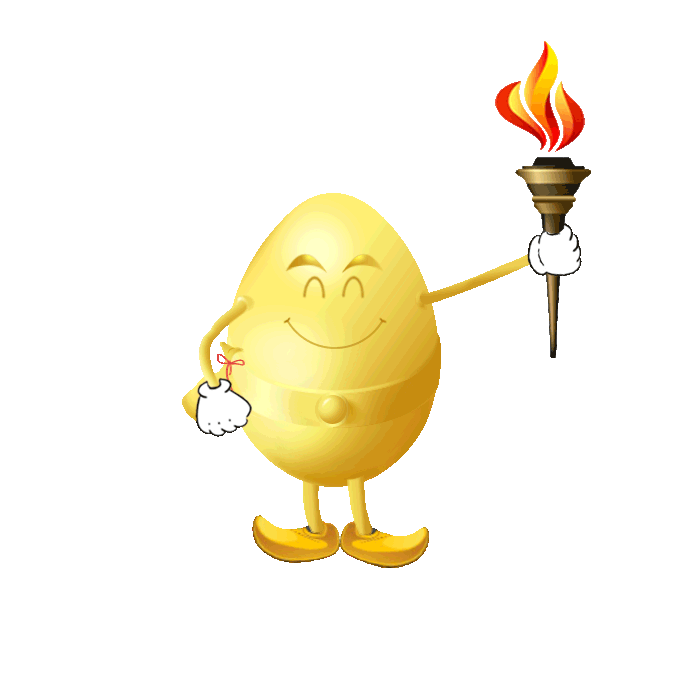 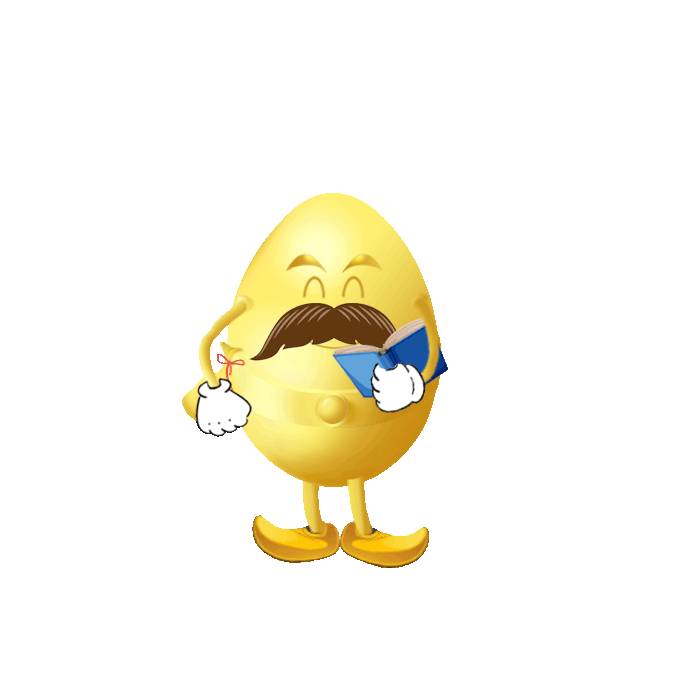 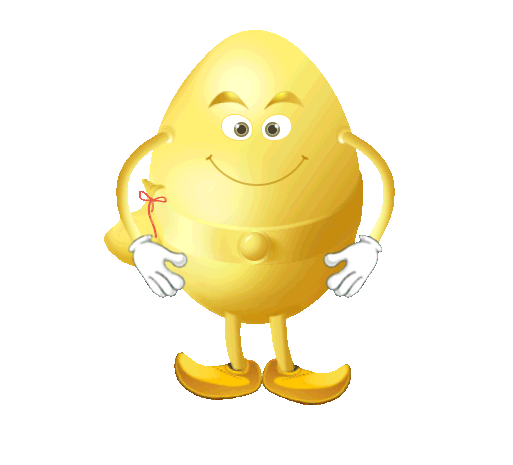 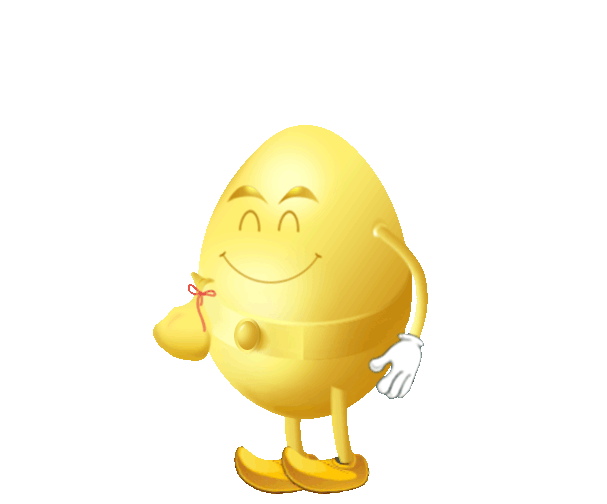 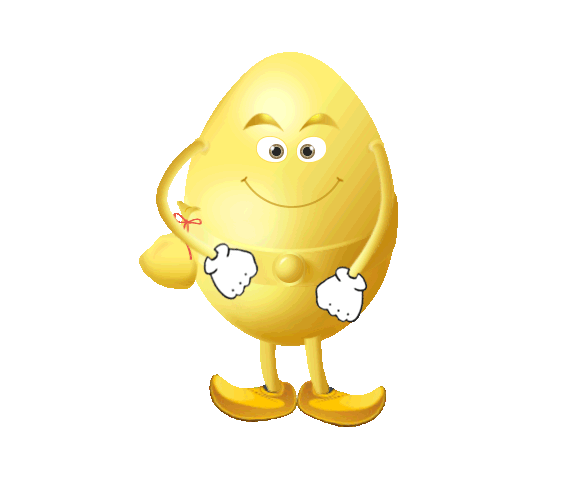 